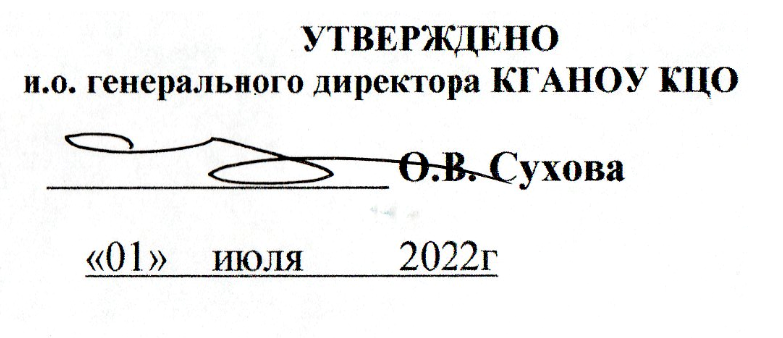 План КГАНОУ КЦО по формированию и оценке функциональной грамотности обучающихсяна 2022-2023 учебный годI. ОРГАНИЗАЦИОННО-УПРАВЛЕНЧЕСКАЯ ДЕЯТЕЛЬНОСТЬI. ОРГАНИЗАЦИОННО-УПРАВЛЕНЧЕСКАЯ ДЕЯТЕЛЬНОСТЬI. ОРГАНИЗАЦИОННО-УПРАВЛЕНЧЕСКАЯ ДЕЯТЕЛЬНОСТЬ№МероприятиеСроки реализацииРезультат реализацииОтветственный1.Разработка и утверждение нормативно-правовых актов сентябрьПриказ о создании рабочей команды, Положение о командной деятельностиПервый зам.ген.директораСухова О.В.2.Внесение в  разделы ООП уровней образования с учетом подходов и требований обновленных ФГОС НОО и ООО по формированию функциональной грамотностисентябрь	Внесение изменения в целевой содержательный раздел ООП уровней образования. Дополнены раздел «Планируемые результаты», рабочие программы по учебным предметам и курсам внеурочной деятельности с учетом подходов и теребований ФГОС-21 по формированию функциональной грамотностиРуководители УПО НОО, ООО и СООФедорова Е.Н.Антонова Ю.В.3.Формирование базы данных обучающихся 8-9 классов сентябрьБаза данныхНачальник отдела мониторинга и оценки качества Старкова Е.О.4.Формирование базы данных учителей, участвующих в формировании функциональной грамотности обучающихся 8-9 классов 2022-2023 учебного годаБаза данныхРуководители УПО НОО, ООО и СООФедорова Е.Н.Антонова Ю.В.5.Организация деятельности учителей по использованию в учебном процессе заданий по формированию и оценке ФГ обучающихся в течение годаБаза данныхРуководители УПО НОО, ООО и СООФедорова Е.Н.Антонова Ю.В.Чувашева Л.В.6.Методическое совещание. Организация деятельности по выполнению заданий в рамках инновационной деятельности КЦО «Практико-ориентированная среда для формирования ФГ»Сентябрь, 2022ПротоколНачальник отдела мониторинга и оценки качества Старкова Е.О.Начальник консультационного отделаЩекота Л.В.7.Составление и утверждение плана-графика проведения диагностических работ для обучающихся 8-9 классовсентябрьПлан-графикНачальник отдела мониторинга и оценки качества Старкова Е.О.8.Составление и утверждение плана-графика по методическому сопровождению работы учителей по формированию и оценке функциональной грамотности. Формирование базы данныхсентябрьПлан-графикНачальник консультационного отделаЩекота Л.В.9.Мониторинг исполнения плана по формированию и оценке функциональной грамотности учащихсяв течение годаАналитическая справкаНачальник отдела мониторинга и оценки качества Старкова Е.О.10.Организация информационного сопровождения деятельности по формированию и оценке функциональной грамотностив течение годаДиректор Центра медиаобразования и технической поддержкиВолодькин Е.Г.II. РАБОТА С ПЕДАГОГАМИ И ОБРАЗОВАТЕЛЬНЫМИ ОРГАНИЗАЦИЯМИII. РАБОТА С ПЕДАГОГАМИ И ОБРАЗОВАТЕЛЬНЫМИ ОРГАНИЗАЦИЯМИII. РАБОТА С ПЕДАГОГАМИ И ОБРАЗОВАТЕЛЬНЫМИ ОРГАНИЗАЦИЯМИ2.1.Мероприятия по повышению квалификации педагогов по вопросам формирования и оценке функциональной грамотности обучающихся по направлениям2.1.Мероприятия по повышению квалификации педагогов по вопросам формирования и оценке функциональной грамотности обучающихся по направлениям2.1.Мероприятия по повышению квалификации педагогов по вопросам формирования и оценке функциональной грамотности обучающихся по направлениям2.1.Мероприятия по повышению квалификации педагогов по вопросам формирования и оценке функциональной грамотности обучающихся по направлениям2.1.Мероприятия по повышению квалификации педагогов по вопросам формирования и оценке функциональной грамотности обучающихся по направлениям1Исследование готовности педагогов к проведению работы по формированию и оценке функциональной грамотности обучающихсяавгустМетодисты и руководители МО2Составление индивидуальных планов развития педагогов с учетов выявленных дефицитов по вопросам готовности к проведению работы по формированию и оценке функциональной грамотности обучающихсяавгуст-сентябрьМетодисты и руководители МО3Конструирование траекторий роста учителей по вопросам формирования и оценки функциональной грамотности обучающихся с учетом индивидуальных планов развитияавгуст-сентябрь  с последующей корректировкой в течение годаИндивидуальный план развития учителяМетодисты и руководители МО4Включение в индивидуальные планы работ наставников с молодыми специалистами направление по формированию ФГ обучающихся (консультации и помощь в планировании занятий на развитие необходимых компетенций)август-сентябрьИндивидуальный план развития учителяМетодисты и руководители МО5Подготовка тьюторов по вопросам формирования и оценки функциональной грамотности обучающихсяавгуст-сентябрьМетодисты и руководители МО6Формирование рабочей команды педагогов по вопросам формирования и оценки функциональной грамотностисентябрь7Выступления на методических объединениях с целью ознакомления педагогов с контентом, посвящённым формированию и оценке функциональной грамотности обучающихся основной школы.открытые интернет-ресурсы:- демонстрационные материалы для формирования и оценки функциональной грамотности обучающихся основной школы (5 и 7 классов) ИСРО РАОhttp://skiv.instrao.ru/support/demonstratsionnye-materialya/index.php - открытый банк заданий ИСРО РАОhttp://skiv.instrao.ru/bank-zadaniy/ - банк тренировочных заданий по оценке функциональной грамотности на платформе РЭШhttps://fg.resh.edu.ru/ - проект ИСРО РАО по финансовой грамотности «Дружи с финансами»http://finance.instrao.ru/fin/ - материалы международного исследования PISA на сайте центра оценки качества образования при ИСРО РАОhttp://www.centeroko.ru - материалы международного исследования PISA на сайте ФИСОКОhttps://fioco.ru/pisa - банк заданий по функциональной грамотности на сайте групп компаний «ПРОСВЕЩЕНИЕ»https://media.prosv.ru/fg/  печатные издания:- печатные издания групп компаний «ПРОСВЕЩЕНИЕ»https://prosv.ru/pages/pisa.html видеоматериалы:- Августовское педагогическое совещание работников образованияhttps://www.youtube.com/watch?v=_1t13_TPrQk&list=PLa8lnbui8W3oOSG9Amengk4e02vZGhkxs&index=17&t=101s - Формирование компетенций XXI века. Как настроить школу на новые образовательные результатыhttps://www.youtube.com/watch?v=pxE_Xmu6zWg сентябрьМетодисты и руководители МО8Регистрация рабочих групп педагогов на Платформе Российской электронной школы (далее – РЭШ) -электронном банке тренировочных заданий по оценке функциональной грамотности при помощи учетной записи РЭШ.сентябрь-октябрьДиректор Центра медиаобразования и технической поддержкиВолодькин Е.Г.9Тренинги по работе с контентом платформы «Электронный банк заданий для оценки функциональной грамотности»:сентябрь-октябрьМетодисты 10Участие в марафоне по функциональной грамотности декабрьНачальник консультационного отделаЩекота Л.В.11Проведение методического семинара «Опыт реализации содержания и форм активизации межпредметных связей для формирования ФГ»декабрь12Участие в краевом совещании муниципалитетов «Формирование и оценка функциональной грамотности обучающихся» с целью распространение практического опыта работы с учителями по изучению и разработке контекстных задач (математическая грамотность, читательская грамотность)декабрьМетодистыСтаркова Е.О.Котова Л.В.Мельникова С.А.13Проведение мастер-классов для педагогов по особенностям разработки контекстных задач для формирования и оценки функциональной грамотности обучающихся основной школы.январь-февральМетодисты отдела мониторинга и оценки качества14Участие в онлайн сессии флагманской площадки «УчимЗнаем»: «Читательская грамотность в структуре общекультурных и общепрофессиональных компетенций педагога госпитальной школы»Апрель 2023Педагоги проекта «УчимЗнаем»2.2. Мероприятия по совершенствованию и организации методической поддержки педагогов и образовательных организаций по вопросам формирования и оценки функциональной грамотности обучающихся2.2. Мероприятия по совершенствованию и организации методической поддержки педагогов и образовательных организаций по вопросам формирования и оценки функциональной грамотности обучающихся2.2. Мероприятия по совершенствованию и организации методической поддержки педагогов и образовательных организаций по вопросам формирования и оценки функциональной грамотности обучающихся2.2. Мероприятия по совершенствованию и организации методической поддержки педагогов и образовательных организаций по вопросам формирования и оценки функциональной грамотности обучающихся2.2. Мероприятия по совершенствованию и организации методической поддержки педагогов и образовательных организаций по вопросам формирования и оценки функциональной грамотности обучающихся1Методсовет: «Актуальные вопросы реализации дорожной карты по формированию функциональной грамотности учащихся КГАНОУ КЦО в части методического сопровождения педагогов»Сентябрь-октябрьДорожная картаМетодисты , руководители МО, рабочая группа педагогов2Заседания методических объединений с целью обмена опытом реализации содержания и форм интегрирования заданий на формирование функциональной грамотности в учебный процесс.ежемесячно	ПротоколМетодисты , руководители МО3Методическое сопровождение педагогов при использовании ими электронного банка тренировочных заданий по оценке функциональной грамотности на платформе РЭШ.В течение года	СправкаМетодисты , руководители МО4Методический семинар «Опыт реализации содержания и форм активизации межпредметных связей для формирования ФГ»октябрьПротоколРуководитель УПО ООО и СОО Федорова Е.Н.,начальник консультационного отделаЩекота Л.В.,начальник отдела мониторинга и оценки качества Старкова Е.О.,Мониторинг «Оценка уровней владения педагогами технологии формирования функциональной грамотности	В течение года	Аналитическая справка «Уровень владения педагогами технологии формирования функциональной грамотности»В течение годаАналитическая справка «Уровень владения педагогами технологии формирования функциональной грамотности»Начальник отдела мониторинга и оценки качества Старкова Е.О.5Краевой вебинар для педагогов, работающих с длительно болеющими детьми, детьми ОВЗ и детьми, обучающимися на дому:«Создание условий для формирования и оценки функциональной грамотности обучающихся»Ноябрь 2022Новрузова Ю.А.Мельникова С.А.Федоренко К.И.6Курирование рабочих групп учителей при изучении материалов: контекстных задач по основным блокам функциональной грамотности (математическая грамотность, естественнонаучная грамотность, читательская грамотность) и особенностей их структуры; критериев оценки заданий и определение уровня сформированности функциональной грамотности обучающихся.В течение годаСправкаМетодисты, руководители МО7Месячник функциональной грамотностиЯнварь 23Методические рекомендации по проведению месячникаПервый заместитель ген. Директора, руков. пед. одела, Нач. консультационного отдела, руководители МО, методисты8Методическое совещание сетевых педагогов, работающих с длительно болеющими детьми и педагогами проекта УчимЗнаем: «Формирование и оценка функциональной грамотностиМатериалы: https://mgou.ru/meropriyatiya-v-pomoshh-uchitelyu мартПротоколНачальник отделаНоврузова Ю.А.9Информационно-консультационное сопровождение педагогов по формированию и оценке функциональной грамотности обучающихся на сайте учреждения В течение годаМетодисты, руководители МО2.3. Мероприятия по обсуждению и распространению эффективных практик по формированию и оценке функциональной грамотности обучающихся 2.3. Мероприятия по обсуждению и распространению эффективных практик по формированию и оценке функциональной грамотности обучающихся 2.3. Мероприятия по обсуждению и распространению эффективных практик по формированию и оценке функциональной грамотности обучающихся 2.3. Мероприятия по обсуждению и распространению эффективных практик по формированию и оценке функциональной грамотности обучающихся 2.3. Мероприятия по обсуждению и распространению эффективных практик по формированию и оценке функциональной грамотности обучающихся 1Методическое совещание сетевых педагогов, работающих с длительно болеющими детьми и педагогами проекта УчимЗнаем: «Мастер класс по формированию математической и финансовой грамотности учащихся	февраль	Начальник отделаНоврузова Ю.А.,методистыМельникова С.А.,Федоренко К.И.2Методическое совещание «Методический анализ опыта проведения открытых уроков с использованием заданий формата PISA. Методический разбор с трансляцией дефицитов и обсуждением средств их разрешения.»мартНачальник отдела Кузнецова И.В., методисты, руководители МО3Подготовка к публикации материалов накопленного опыта по итогам стендовых докладовапрель-майМетодисты, руководители МО4Круглый стол по итогам работ за год и принятием плана развития компонента ФГ в следующем учебном годумайНачальник отдела Кузнецова И.В., методисты, руководители МО2.4. Мероприятия по разработке научно-методического обеспечения по формированию и оценке функциональной грамотности обучающихся2.4. Мероприятия по разработке научно-методического обеспечения по формированию и оценке функциональной грамотности обучающихся2.4. Мероприятия по разработке научно-методического обеспечения по формированию и оценке функциональной грамотности обучающихся2.4. Мероприятия по разработке научно-методического обеспечения по формированию и оценке функциональной грамотности обучающихся1.Разработка методических рекомендаций по внедрению в учебный процесс банка заданий для оценки функциональной грамотностиноябрьМетодисты, руководители МО2.Подготовка методических рекомендаций по разработке технологических карт уроков, в которых планируемые результаты прописаны в деятельностном залоге с ориентацией на ФГ.декабрьМетодисты, руководители МО3.Разработка модулей программ повышения квалификации по вопросам формирования и оценки математической и читательской грамотностей ноябрьМетодисты Старкова Е.О.Котова Л.В.4.Разработка диагностических материалов для оценки уровня формирования функциональной грамотности обучающихся как с использованием уже имеющегося банка заданий (ИСРО РАО и т.д), так и авторских работ учителей ОО.в течение годаМетодисты отдела мониторинга и оценки качества5.Подготовка к публикации материалов накопленного опыта по итогам стендовых докладовапрель-майМетодисты консультационного отдела6.Подготовка видео-пособий по формированию функциональной грамотностиапрель-майМетодисты, 7.Подготовка цикла передач по разбору заданий для оценки математической, читательской и естественнонаучной грамотностей.апрель-майМетодисты отдела мониторинга и оценки качестваIII. Работа с обучающимисяIII. Работа с обучающимисяIII. Работа с обучающимися3.1. Мероприятия по работе с обучающимися в урочной деятельности по формированию функциональной грамотности3.1. Мероприятия по работе с обучающимися в урочной деятельности по формированию функциональной грамотности3.1. Мероприятия по работе с обучающимися в урочной деятельности по формированию функциональной грамотности1Проведение входной мониторинговой работы по определению уровней функциональной грамотности (математической, естественнонаучной, читательской) в профильных классах (8-9 классы) с использованием банка тренировочных заданий на платформе РЭШ.ноябрьАналитическая справкаМетодисты ОМОКО2Проведение самодиагностики с целью определения уровней функциональной грамотности обучающихся 8 классов по материалам РЦОКО (естественнонаучная грамотность).7.12.21 по 24.12.21СправкаМетодисты ОМОКО3Внедрение банка заданий по функциональной грамотности на уроках математики, физики, химии, биологии, литературы В течение годаСправкаРуководители УПО НОО, ООО и СООФедорова Е.Н.Антонова Ю.В.4Реализация проекта «Финансовая грамотность» в рамках предмета «Обществознание».В течение годаОтчетРуководители УПО НОО, ООО и СООФедорова Е.Н.Антонова Ю.В.3.2. Мероприятия по работе с обучающимися во внеурочной деятельности по формированию функциональной грамотности3.2. Мероприятия по работе с обучающимися во внеурочной деятельности по формированию функциональной грамотности3.2. Мероприятия по работе с обучающимися во внеурочной деятельности по формированию функциональной грамотности3.2. Мероприятия по работе с обучающимися во внеурочной деятельности по формированию функциональной грамотности1Внедрение банка заданий по функциональной грамотности на занятиях социально-экономического профиля «Финансовая грамотность», во всех остальных профилях через обществознание.В течение годаСправкаРуководители УПО НОО, ООО и СООФедорова Е.Н.Антонова Ю.В.2Научно-практическая конференция «Грани успеха»мартОтчетМетодистАлександрова Т.А.3Школьная олимпиада по функциональной грамотности среди учащихся 2 – 11 классов КГАНОУ КЦОАпрель-майСправка Руководитель УПО ОООАнтонова Ю.В.4«Полевая практика» с выездом в рамках предмета география и внеурочной деятельности «Географическое краеведение».В течение годаОтчет Остроухова Ю.В.5Олимпиадные школы в рамках внеурочной деятельности по предметам математика, физика, химия, биология, основы программирования, олимпиадное программирование, обществоведческих наук, географии, МХК, истории, иностранных языков.В течение годаАналитическая справкаРуководитель УПО ОООАнтонова Ю.В.6Обучающие программы Образовательного центра Сириус («Алгоритм и анализ данных», «Генетика»)В течение годаРуководитель УПО ОООАнтонова Ю.В.7Проведение массовых мероприятий по формированию функциональной грамотности: 1.	Всероссийский урок Цифры2.	Всероссийский урок безопасности в сети Интернет3.	Дистанционные лекции преподавателей ВШЭ в рамках Всероссийского проекта «Пригласи ученого»4.	Летняя олимпиадная школа по всем предметам.     5. Краевая конференция Будущее Хабаровского края в надежных рукахВ течение годаОтчетРуководители УПО СОО и ОООФедорова Е.Н.Антонова Ю.В.8Другие мероприятия, проводимые во внеурочной деятельности по формированию функциональной грамотности обучающихся: 1. Участие во Всероссийских диктантах:  1. Географический диктант  2. Этнографический диктант  3. Цифровой диктант	  4. Исторический диктант  5. Диктант Победы  6. Правовой предпринимательский диктант2. Участие во Всероссийских  и межрегиональных олимпиадах и образовательных программах Центра «Сириус» по направлению Наука  1. Всероссийская олимпиада по финансовой грамотности  2. Всероссийская олимпиада школьников «Высшая проба»  3. Всероссийская олимпиада школьников «Миссия выполнима. Твое признание финансист»  4. Всероссийская сеченовская олимпиада школьников  5. Всесибирская открытая олимпиада школьников (НГУ)  6. Всероссийская олимпиада «Бельченок»  7. Всероссийская олимпиада Гранит науки  8. Открытая олимпиада школьников ИТМО3. Участие в межрегиональном химическом турнире МГУ им М. В. Ломоносова4. Участие во всероссийском  online квиз-турнире для учащихся высших, средних и общеобразовательных учреждений России, посвященный криптографии "Мир крипто"В течение годаОтчеты, справкиРуководители УПО СОО и ОООФедорова Е.Н.Антонова Ю.В.3.3. Мероприятия по работе с обучающимися в системе дополнительного образования по формированию функциональной грамотности3.3. Мероприятия по работе с обучающимися в системе дополнительного образования по формированию функциональной грамотности3.3. Мероприятия по работе с обучающимися в системе дополнительного образования по формированию функциональной грамотности3.3. Мероприятия по работе с обучающимися в системе дополнительного образования по формированию функциональной грамотности3.3.1.Формирование функциональной грамотности3.3.1.Формирование функциональной грамотности3.3.1.Формирование функциональной грамотности3.3.1.Формирование функциональной грамотности2Деловая игра «Выборы	декабрь Отчет Швед А.А.3.3.2. Формирование функциональной грамотности на базе центра дополнительного образования «IT-куб»3.3.2. Формирование функциональной грамотности на базе центра дополнительного образования «IT-куб»3.3.2. Формирование функциональной грамотности на базе центра дополнительного образования «IT-куб»3.3.2. Формирование функциональной грамотности на базе центра дополнительного образования «IT-куб»1.Региональная олимпиада по математике и логике «#КубоKids» для воспитанников дошкольных организаций(математическая грамотность, креативное мышление)декабрь - март Справка Грицук Ю.И.2.Конкурс по программированию в среде «Scratch»обучающиеся 1-6 классов общеобразовательных организаций (математическая грамотность, креативное мышление)январь- февральСправкаГрицук Ю.И.3.3.3.Формирование функциональной грамотности на базе центра дополнительного образования «Кванториум»3.3.3.Формирование функциональной грамотности на базе центра дополнительного образования «Кванториум»3.3.3.Формирование функциональной грамотности на базе центра дополнительного образования «Кванториум»3.3.3.Формирование функциональной грамотности на базе центра дополнительного образования «Кванториум»1Разработка и реализация ДООП (математическая грамотность): «Изготовление прототипов»  72 ч, «Программирование на языке С++» 72 ч, краткосрочная программа «Знакомство с программированием» 4ч.Патрина С.С.2Разработка и реализация ДООП (естественнонаучная грамотность): «Погружение в физико-химические методы анализа в биологии и химии» 36 ч, «Биотехнология» 72 ч, «Исследование наноматериалов» 72 ч, краткосрочные программы «Знакомство с биоквантум», «Знакомство с биотехнологиями», «Знакомство с нанотехнологиями»Патрина С.С.3Участие в региональном этапе конкурса исследовательских работ и проектных работ «Высший пилотаж».Патрина С.С.4Участие во Всероссийском конкурсе юных исследователей «Открытия 2030».Патрина С.С.